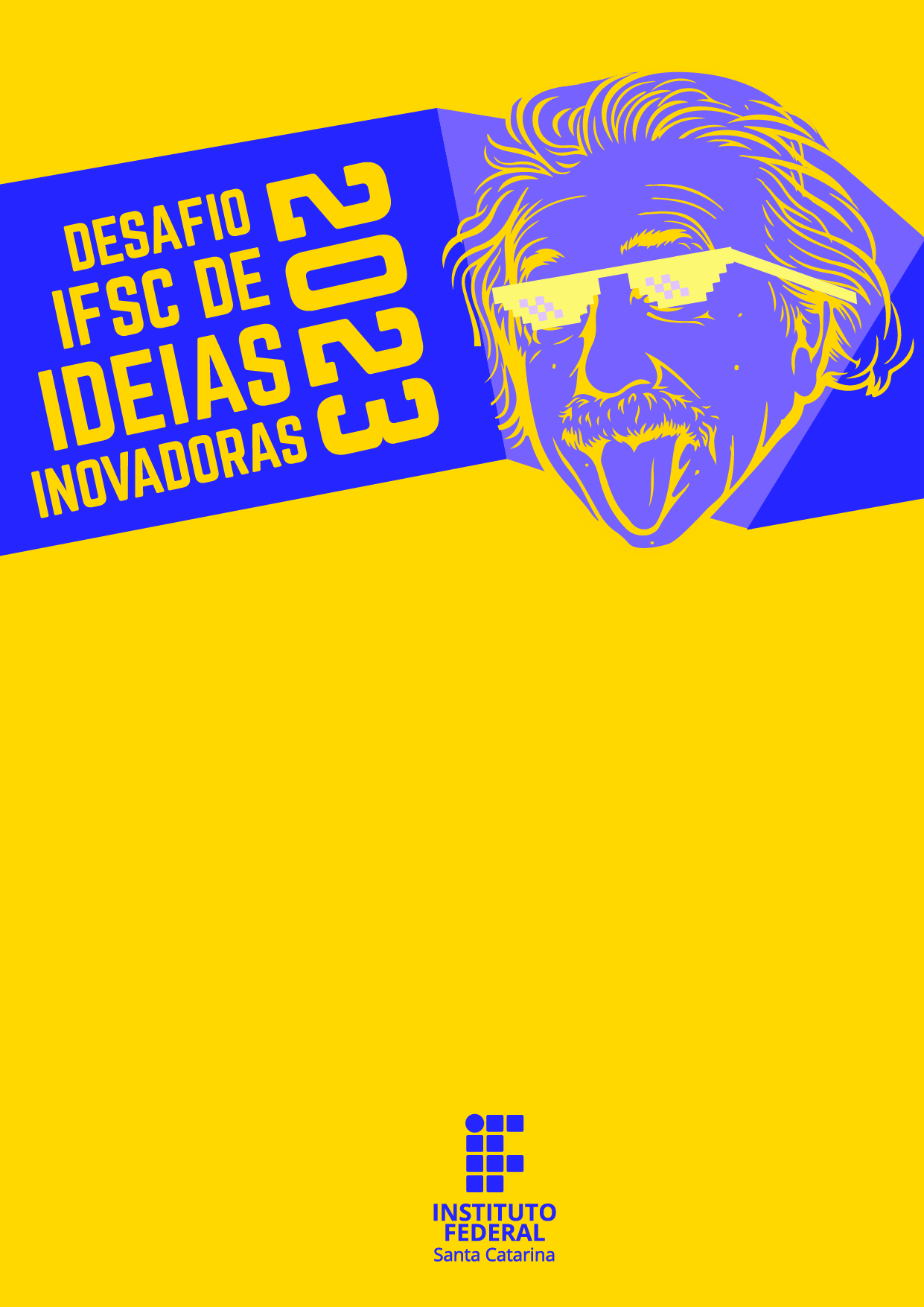 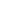 DESAFIO IFSC DE IDEIAS INOVADORAS 20231. Relato das atividades desenvolvidas até o momento2. Execução das Etapas** Metas estabelecidas conforme Projeto de PD&I original** Indicar se a etapa está dentro do prazo normal, atrasada ou adiantada.*** Inserir informações a respeito dos resultados da etapa.Obs.: Ajuste o número de linhas de tabela de acordo com o número de metas.3. Infraestrutura utilizada até o momento4. Relacione os principais fatores negativos e positivos relacionados à execução do plano de aplicação5. Resultados alcançados até o momento6. Despesas realizadas até o momento* Informar nº do documento fiscal ou similar que comprove a despesa. Obs.: Ajuste o número de linhas de tabela de acordo com o número de itens de despesas. 7. Fotos e gráficos que ilustrem as atividades desenvolvidas até o momento Observação Final: Este Relatório de Acompanhamento deverá ser enviado por e-mail, em formato PDF, para inovacao@ifsc.edu.br com o assunto “Desafio IFSC – Nome da Equipe”, com cópia para todos os integrantes da equipe e para o mentor. O envio deverá partir do e-mail do Gerente de Projeto da equipe, servindo como autenticador de sua origem.NºMetaSituação**Observação***E1E2E3...NºDescrição da DespesaIdentificação do Documento Comprobatório*Fornecedor(nome e CNPJ/CPF)Valor Unit (R$)QtdValor (R$)01020304050607080910…Valor Total (R$)